8	在考虑到第26号决议（WRC-07，修订版）的同时，审议一些主管部门要求删除其国家脚注或将其国名从脚注中删除的请求（如果不再需要），并就这些请求采取适当行动；提案第5条频率划分第IV节 – 频率划分表
（见第2.1款）
MOD	AUT/57/13 230-5 003 kHz理由：	无须再在脚注No. 5.132B中提及奥地利。MOD	AUT/57/25.132B	替代划分：在亚美尼亚、白俄罗斯、摩尔多瓦、乌兹别克斯坦和吉尔吉斯斯坦，4 438-4 488 kHz划分给作为主要业务的固定和移动业务，但航空移动（R）业务除外。（WRC-）理由：	无须再在脚注No. 5.132B中提及奥地利。MOD	AUT/57/35 003-7 450 kHz理由：	无须再在脚注No. 5.133A中提及奥地利。MOD	AUT/57/45.133A	替代划分：在亚美尼亚、白俄罗斯、摩尔多瓦、乌兹别克斯坦和吉尔吉斯斯坦，5 250-5 275 kHz和26 200-26 350 kHz频段被划分给作为主要业务的固定和移动业务，但航空移动业务除外。（WRC-）理由：	无须再在脚注No. 5.133A中提及奥地利。MOD	AUT/57/57 450-13 360 kHz理由：	无须再在脚注No. 5.145B中提及奥地利。MOD	AUT/57/65.145B	替代划分：在亚美尼亚、白俄罗斯、摩尔多瓦、乌兹别克斯坦和吉尔吉斯斯坦，9 305-9 355 kHz和16 100-16 200 kHz频段被划分给作为主要业务的固定业务。（WRC-）理由：	无须再在脚注No. 5.145B中提及奥地利。MOD	AUT/57/713 360-18 030 kHz理由：	无须再在脚注No. 5.145B和5.149A中提及奥地利。MOD	AUT/57/85.149A	替代划分：在亚美尼亚、白俄罗斯、摩尔多瓦、乌兹别克斯坦和吉尔吉斯斯坦，13 450-13 550 kHz频段划分给作为主要业务的固定业务和作为次要业务的移动业务，但航空移动（R）业务除外。（WRC-）理由：	无须再在脚注No. 5.149A中提及奥地利。MOD	AUT/57/923 350-27 500 kHz理由：	无须再在脚注No. 5.133A和5.158中提及奥地利。MOD	AUT/57/105.158	替代划分：在亚美尼亚、白俄罗斯、摩尔多瓦、乌兹别克斯坦和吉尔吉斯斯坦，24 450-24 600 kHz频段被划分给作为主要业务的固定和陆地移动业务。（WRC-）理由：	无须再在脚注No. 5.158中提及奥地利。MOD	AUT/57/1127.5-47 MHz理由：	无须再在脚注No. 5.159中提及奥地利。MOD	AUT/57/125.159	替代划分：在亚美尼亚、白俄罗斯、摩尔多瓦、乌兹别克斯坦和吉尔吉斯斯坦，39-39.5 MHz频段被划分给作为主要业务的固定和移动业务。（WRC-）理由：	无须再在脚注No. 5.159中提及奥地利。MOD	AUT/57/131 525-1 610 MHz理由：	无须再在脚注No. 5.359中提及奥地利。MOD	AUT/57/145.359	附加划分：在德国、沙特阿拉伯、亚美尼亚、阿塞拜疆、白俄罗斯、贝宁、喀麦隆、俄罗斯联邦、法国、格鲁吉亚、希腊、几内亚、几内亚比绍、约旦、哈萨克斯坦、科威特、立陶宛、毛里塔尼亚、乌干达、乌兹别克斯坦、巴基斯坦、波兰、阿拉伯叙利亚共和国、吉尔吉斯斯坦、朝鲜民主主义人民共和国、罗马尼亚、塔吉克斯坦、坦桑尼亚、突尼斯、土库曼斯坦以及乌克兰，1 550-1 559 MHz、1 610-1 645.5 MHz和1 646.5-1 660 MHz频段亦划分给作为主要业务的固定业务。敦促各主管部门做出一切切实可行的努力，避免在以上频段启用新的固定业务电台。（WRC-）理由：	无须再在脚注No. 5.359中提及奥地利。MOD	AUT/57/151 610-1 660 MHz理由：	无须再在脚注No. 5.359中提及奥地利。______________世界无线电通信大会（WRC-15）
2015年11月2-27日，日内瓦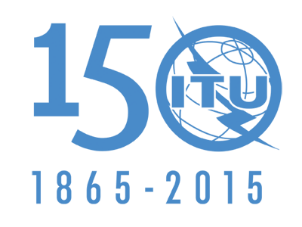 国 际 电 信 联 盟全体会议文件 57-C2015年10月13日原文：英文奥地利奥地利有关大会工作的提案有关大会工作的提案议项8议项8划分给以下业务划分给以下业务划分给以下业务1区2区3区4 438-4 488固定移动（航空移动（R）除外）无线电定位  5.132A4 438-4 488固定移动（航空移动（R）除外）无线电定位  5.132A4 438-4 488固定移动（航空移动除外）无线电定位  5.132A5.132B划分给以下业务划分给以下业务划分给以下业务1区2区3区5 250-5 275固定移动（航空移动除外）无线电定位  5.132A  5 250-5 275固定移动（航空移动除外）无线电定位  5.132A5 250-5 275固定移动（航空移动除外）无线电定位  5.132A5.132B划分给以下业务划分给以下业务划分给以下业务1区2区3区9 040-9 305固定9 040-9 400固定9 040-9 305固定9 305-9 355固定无线电定位  5.145A 5.145B9 040-9 400固定9 305-9 355固定无线电定位  5.145A9 355-9 400固定9 040-9 400固定9 355-9 400固定划分给以下业务划分给以下业务划分给以下业务1区2区3区13 450-13 550固定移动（航空移动（R）除外）无线电定位  5.132A5.149A13 450-13 550		固定		移动（航空移动（R）除外）		无线电定位  5.132A13 450-13 550		固定		移动（航空移动（R）除外）		无线电定位  5.132A.........16 100-16 200固定无线电定位  5.145A  16 100-16 200固定无线电定位  5.145A16 100-16 200固定无线电定位  5.145A5.145B划分给以下业务划分给以下业务划分给以下业务1区2区3区24 450-24 600固定陆地移动无线电定位  5.132A  5.15824 450-24 650固定陆地移动无线电定位  5.132A24 450-24 600固定陆地移动无线电定位  5.132A24 600-24 890固定陆地移动24 450-24 650固定陆地移动无线电定位  5.132A24 600-24 890固定陆地移动24 600-24 890固定陆地移动24 650-24 890固定陆地移动24 600-24 890固定陆地移动.........26 200-26 350固定移动（航空移动除外）无线电定位  5.132A  5.133A26 200-26 420固定移动（航空移动除外）无线电定位  5.132A26 200-26 350固定移动（航空移动除外）无线电定位  5.132A26 350-27 500 固定移动（航空移动除外）26 200-26 420固定移动（航空移动除外）无线电定位  5.132A26 350-27 500 固定移动（航空移动除外）26 350-27 500 固定移动（航空移动除外）26 420-27 500 固定移动（航空移动除外）26 350-27 500 固定移动（航空移动除外）5.1505.1505.150划分给以下业务划分给以下业务划分给以下业务1区2区3区39-39.5固定移动无线电定位  5.132A  5.159划分给以下业务划分给以下业务划分给以下业务1区2区3区1 535-1 559	卫星移动（空对地）  5.208B  5.351A  		5.341  5.351  5.353A  5.354  5.355  5.356  5.357  5.357A  5.359  		5.362A1 535-1 559	卫星移动（空对地）  5.208B  5.351A  		5.341  5.351  5.353A  5.354  5.355  5.356  5.357  5.357A  5.359  		5.362A1 535-1 559	卫星移动（空对地）  5.208B  5.351A  		5.341  5.351  5.353A  5.354  5.355  5.356  5.357  5.357A  5.359  		5.362A划分给以下业务划分给以下业务划分给以下业务1区2区3区1 610-1 610.6卫星移动（地对空）  5.351A航空无线电导航1 610-1 610.6卫星移动（地对空）  5.351A航空无线电导航卫星无线电测定（地对空）1 610-1 610.6卫星移动
（地对空）  5.351A航空无线电导航卫星无线电测定（地对空）5.341  5.355  5.359  5.364  5.366  5.367  5.368  5.369  
5.371  5.372
5.341  5.364  5.366  5.367  
5.368  5.370  5.372
5.341  5.355  5.359  5.364  5.366  5.367  5.368  5.369  5.3721 610.6-1 613.8卫星移动
（地对空）  5.351A射电天文航空无线电导航1 610.6-1 613.8卫星移动
（地对空）  5.351A射电天文航空无线电导航卫星无线电测定
（地对空）1 610.6-1 613.8卫星移动
（地对空）  5.351A射电天文航空无线电导航卫星无线电测定（地对空）5.149  5.341  5.355  5.359  5.364  5.366  5.367  5.368  5.369  
5.371  5.372
5.149  5.341  5.364  5.366  
5.367  5.368  5.370  5.3725.149  5.341  5.355  5.359  5.364  5.366  5.367  5.368  5.369  
5.3721 613.8-1 626.5卫星移动
（地对空）  5.351A航空无线电导航卫星移动（空对地）
	5.208B1 613.8-1 626.5卫星移动
（地对空）  5.351A航空无线电导航卫星无线电测定
（地对空）卫星移动（空对地）
	5.208B1 613.8-1 626.5卫星移动
（地对空）  5.351A航空无线电导航卫星移动（空对地）
	5.208B卫星无线电测定（地对空）5.341  5.355  5.359  5.364  5.365  5.366  5.367  5.368  5.369  
5.371  5.372
5.341  5.364  5.365  5.366  
5.367  5.368  5.370  5.3725.341  5.355  5.359  5.364  5.365  5.366  5.367  5.368  5.369  
5.3721 626.5-1 660	卫星移动（地对空）  5.351A		5.341  5.351  5.353A  5.354  5.355  5.357A  5.359  5.362A  5.374  
		5.375  5.3761 626.5-1 660	卫星移动（地对空）  5.351A		5.341  5.351  5.353A  5.354  5.355  5.357A  5.359  5.362A  5.374  
		5.375  5.3761 626.5-1 660	卫星移动（地对空）  5.351A		5.341  5.351  5.353A  5.354  5.355  5.357A  5.359  5.362A  5.374  
		5.375  5.376